WAPTeLearn | Security Web Application Penetration TesterCourse Outlines:
————————
• Module 1: Penetration Testing Process
• Module 2: Introduction to Web Applications
• Module 3: Information Gathering
• Module 4: Cross-Site Scripting
• Module 5: SQL Injection
• Module 6: Authentication and Authorization
• Module 7: Session Security
• Module 8: Flash Security
• Module 9: HTML5
• Module 10: File and Resource Attacks
• Module 11: Other Attacks
• Module 12: Web Services
• Module 13: XPath
• Module 14: Penetration Testing Content Management Systems
• Module 15: Penetration Testing NoSQL Databases www.abadnet.com.sa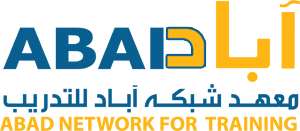 